The Holy Friendship ofSt. James Episcopal Church 95 Route 2A | Preston, CT 06365860-889-0150 Email: office@stjamespreston.org Church office hours: M,T,W  9am - 2pm& Grace Episcopal Church4 Chapel Hill RoadYantic, CT 06389860-887-2082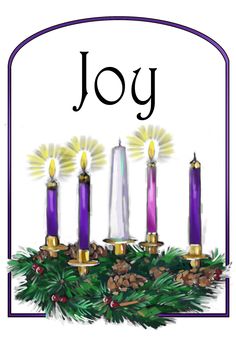 The Third Sunday of AdventDecember 12, 2021 at 9:00 amThe Reverend Diana Rogers, CelebrantMike LaFleur & Peter Leibert, Musicians Join us live on Facebook: St. James Episcopal Church Preston& on Zoom The Liturgy of the WordWelcomeThe Advent CandleReader 1: Today is the third Sunday of Advent. Advent is a time of waiting. We wait for God to send divine love and light into our dark world.Reader 2: How does this happen?Reader 1: God’s light comes through Jesus, who became a human being just like you and me, so that he could show us the way back to God’s divine love and light.Congregation: Stir up your power, O Lord, and with great might come among us. Let your bountiful grace and mercy speedily help and deliver us, through Jesus Christ our Lord.Reader 1: We continue to wait for the coming of Jesus. Last Sunday, we began in the dark, and then we lit two candles. Today, on the third Sunday of Advent, we light three candles.Reader 2: Every week in Advent, we light another candle. Each candle that we light reminds us that the Light of the World will soon come to us in the human form of the baby Jesus, the Messiah who will show us the way back to God.Congregation: The Messiah is on the way to us. As we prepare for his coming, may we repent of our sins. May we be ready to help our Lord proclaim the good news of God’s love to all people, so that the world will be filled with joy. Amen.Opening Hymn: #690 Guide Me O Thou Great Jehovah                                                Celebrant: Blessed be God: Father, Son and Holy Spirit.                                                                               People:    And blessed be his kingdom, now and forever. Amen.  Celebrant: Almighty God, to you all hearts are open, all desires known, and from you no secrets are hid: Cleanse the thoughts of our hearts by the inspiration of your Holy Spirit, that we may perfectly love you and worthily magnify your holy Name; through Christ our Lord. Amen.                                                                                                      Celebrant and People:                                                                           O come, thou Key of David, come, and open wide our heavenly home; make safe the way that lead high, and close the path to misery. Rejoice! Rejoice! Emmanuel shall come to thee, O Israel! Oh come thou Dayspring on high, in cheer us by thy drawing night; disperse the gloomy clouds of night, and death’s dark shadow put to flight.  Rejoice! Rejoice! Emmanuel shall come to thee, O Israel!                             Celebrant:  Holy and Mighty, Holy Immortal One.                                                                                       People:      Have mercy upon us. Celebrant:  The Lord be with you.People:      And also with you.Celebrant:  Let us prayThe Collect  Stir up your power, O Lord, and with great might come among us; and, because we are sorely hindered by our sins, let your bountiful grace and mercy speedily help and deliver us; through Jesus Christ our Lord, to whom, with you and the Holy Spirit, be honor and glory, now and for ever.  Amen.The Lessons			    	                         Zephaniah 3:14-20Sing aloud, O daughter Zion;
shout, O Israel!Rejoice and exult with all your heart,
O daughter Jerusalem!The Lord has taken away the judgments against you,
he has turned away your enemies.The king of Israel, the Lord, is in your midst;
you shall fear disaster no more.On that day it shall be said to Jerusalem:Do not fear, O Zion;
do not let your hands grow weak.The Lord, your God, is in your midst,
a warrior who gives victory;he will rejoice over you with gladness,
he will renew you in his love;he will exult over you with loud singing
as on a day of festival.I will remove disaster from you,
so that you will not bear reproach for it.I will deal with all your oppressors
at that time. And I will save the lame
and gather the outcast,and I will change their shame into praise
and renown in all the earth.At that time I will bring you home,
at the time when I gather you;for I will make you renowned and praised
among all the peoples of the earth,when I restore your fortunes
before your eyes, says the Lord.The Word of the Lord.                                                                      People:  Thanks be to God.Canticle 9                                                                            |BCP Page 86The First Song of Isaiah    Ecce DeusIsaiah 12:2-6Surely, it is God who saves me; *
I will trust in him and not be afraid.For the Lord is my stronghold and my sure defense, *
and he will be my Savior.Therefore you shall draw water with rejoicing *
from the springs of salvation.And on that day you shall say, *
Give thanks to the Lord and call upon his Name;Make his deeds known among the peoples; *
see that they remember that his Name is exalted.Sing the praises of the Lord, for he has done great things, *
and this is known in all the world.Cry aloud, inhabitants of Zion, ring out your joy, *
for the great one in the midst of you is the Holy One of Israel.Glory to the Father, and to the Son, and to the Holy Spirit: *
as it was in the beginning, is now, and will be for ever. Amen.Philippians 4:4-7Rejoice in the Lord always; again I will say, Rejoice. Let your gentleness be known to everyone. The Lord is near. Do not worry about anything, but in everything by prayer and supplication with thanksgiving let your requests be made known to God. And the peace of God, which surpasses all understanding, will guard your hearts and your minds in Christ Jesus.The Word of the Lord                                                                                                                              People:  Thanks be to God.  Sequence Hymn: #480 When Jesus Left His Father’s ThroneCelebrant: The Holy Gospel of our Savior Jesus Christ, according to Luke.          People:     Glory to you, Lord Christ.Luke 3:7-18John said to the crowds that came out to be baptized by him, "You brood of vipers! Who warned you to flee from the wrath to come? Bear fruits worthy of repentance. Do not begin to say to yourselves, 'We have Abraham as our ancestor'; for I tell you, God is able from these stones to raise up children to Abraham. Even now the ax is lying at the root of the trees; every tree therefore that does not bear good fruit is cut down and thrown into the fire." And the crowds asked him, "What then should we do?" In reply he said to them, "Whoever has two coats must share with anyone who has none; and whoever has food must do likewise." Even tax collectors came to be baptized, and they asked him, "Teacher, what should we do?" He said to them, "Collect no more than the amount prescribed for you." Soldiers also asked him, "And we, what should we do?" He said to them, "Do not extort money from anyone by threats or false accusation, and be satisfied with your wages." As the people were filled with expectation, and all were questioning in their hearts concerning John, whether he might be the Messiah, John answered all of them by saying, "I baptize you with water; but one who is more powerful than I is coming; I am not worthy to untie the thong of his sandals. He will baptize you with the Holy Spirit and fire. His winnowing fork is in his hand, to clear his threshing floor and to gather the wheat into his granary; but the chaff he will burn with unquenchable fire." So, with many other exhortations, he proclaimed the good news to the people.The Gospel of the Lord.People:  Praise to you, Lord Christ.The Homily                                                                                                                                           The Rev. Diana Rogers ~ A short silence will be kept ~The Nicene Creed  We believe in one God,    the Father, the Almighty,maker of heaven and earth,    of all that is, seen and unseen.We believe in one Lord, Jesus Christ,    the only Son of God,    eternally begotten of the Father,    God from God, Light from Light,    true God from true God,    begotten, not made,    of one Being with the Father.    Through him all things were made.    For us and for our salvation        he came down from heaven:    by the power of the Holy Spirit        he became incarnate from the Virgin Mary,        and was made man.    For our sake he was crucified under Pontius Pilate;        he suffered death and was buried.        On the third day he rose again            in accordance with the Scriptures;        he ascended into heaven            and is seated at the right hand of the Father.He will come again in glory to judge the living and the dead,        and his kingdom will have no end.We believe in the Holy Spirit, the Lord, the giver of life,     who proceeds from the Father and the Son.    With the Father and the Son he is worshiped and glorified.    He has spoken through the Prophets.    We believe in one holy catholic and apostolic Church.    We acknowledge one baptism for the forgiveness of sins.    We look for the resurrection of the dead,        and the life of the world to come. Amen.The Prayers of the People In quiet anticipation of your coming, O Lord, remind us that you are always with us, that like Joseph we desire to fulfill your will, and we are eager to pray:O God, in days to come your house will be established, and your joy shall reign. We pray for the church, and especially Grace and St. James, that you might teach us your ways and that we might walk in your paths. Come Lord Jesus, and hear our prayer.Out of Zion shall go forth instruction, and you, O God, will judge the nations. We pray for our nation, and all nations, that your justice and peace would be found by every race, gender and class of people throughout the world. Come Lord Jesus, and hear our prayer.In your Kingdom, O Lord, wolves lie down with lambs and children play with serpents without fear. We pray for the sick, the suffering, and those in distress of any kind that you would heal all people, comfort everyone in their grief, and bring us to a place to where we can acknowledge our differences and learn from one another. Come Lord Jesus, and hear our prayer.Lector: In your Kingdom, O Lord, even the wilderness and dry land are glad and rejoice. We pray for those who rejoice this week as they celebrate their birthdays and anniversaries that they might obtain joy and gladness, and sorrow and sighing might flee away. Come Lord Jesus, and hear our prayer.Lector: In the fullness of time, O God, you sent your son, to be born of our sister Mary. And his name was Emmanuel: God with Us. We thank you for your Presence with us, and we pray that you might be always present with those whom we love but see no longer. Come Lord Jesus, and hear our prayer.Lector: O Christ, hear our prayers, restore us, and show us the glorious light of your countenance, that we might be reborn in.  Come Lord Jesus. Amen.Confession of SinsCelebrant: Let us confess our sins to God. ~Silence may be kept~ Celebrant and People: Most merciful God, we confess that we have sinned against you in thought, word, and deed, by what we have done, and by what we have left undone. We have not loved you with our whole heart; we have not loved our neighbors as ourselves. We are truly sorry and we humbly repent. For the sake of your Son Jesus Christ, have mercy on us and forgive us;
that we may delight in your will, and walk in your ways, to the glory of your Name. Amen.Absolution    Celebrant:  Almighty God have mercy on you, forgive you all your sins through our Lord Jesus Christ, strengthen you in all goodness, and by the power of the Holy Spirit keep you in eternal life.  Amen.The Peace	The peace of Christ be always with you.People:  And also with you.      † The Holy Communion †	Offertory Hymn #652 Dear Lord and Father of Mankind        The Doxology     	Praise God from whom all blessings flow 	Praise Him all creatures here below 	Praise Him above ye heavenly host	Praise Father, Son and Holy Ghost. Amen.    † The Great Thanksgiving †	Eucharistic Prayer B                                                     Celebrant:  The Lord be with you.People:      And also with you.Celebrant:  Lift up your hearts.People:     We lift them to the Lord.Celebrant:  Let us give thanks to the Lord our God.People:      It is right to give him thanks and praise.Celebrant: It is right, and a good and joyful thing, always and everywhere to give thanks to you, Father Almighty, Creator of heaven and earth.  Because you sent your beloved Son to redeem us from sin and death, and to make us heirs in him of everlasting life; that when he shall come again in power and great triumph to judge the world, we may without shame or fear rejoice to behold his appearing. Therefore we praise you, joining our voices with Angels and Archangels and with all the company of heaven, who for ever sing this hymn proclaim the glory of your Name. Celebrant and the people: Holy, holy, holy Lord, God of power and might, heaven and earth are full of your glory. Hosanna in the highest. Blessed is he who comes in the name of the Lord. Hosanna in the highest. Celebrant: We give thanks to you, O God, for the goodness and love which you have made known to us in creation; in the calling of Israel to be your people; in your Word spoken through the prophets; and above all in the Word made flesh, Jesus, your Son. For in these last days you sent him to be incarnate from the Virgin Mary, to be the Savior and Redeemer of the world. In him, you have delivered us from evil, and made us worthy to stand before you. In him, you have brought us out of error into truth, out of sin into righteousness, out of death into life.On the night before he died for us, our Lord Jesus Christ took bread; and when he had given thanks to you, he broke it, and gave it to his disciples, and said, "Take, eat: This is my Body, which is given for you. Do this for the remembrance of me."After supper he took the cup of wine; and when he had given thanks, he gave it to them, and said, "Drink this, all of you: This is my Blood of the new Covenant, which is shed for you and for many for the forgiveness of sins. Whenever you drink it, do this for the remembrance of me."Therefore, according to his command, O Father,Celebrant and People:We remember his death,
We proclaim his resurrection,
We await his coming in glory;Celebrant: And we offer our sacrifice of praise and thanksgiving to you, O Lord of all; presenting to you, from your creation, this bread and this wine.We pray you, gracious God, to send your Holy Spirit upon these gifts that they may be the Sacrament of the Body of Christ and his Blood of the new Covenant. Unite us to your Son in his sacrifice, that we may be acceptable through him, being sanctified by the Holy Spirit. In the fullness of time, put all things in subjection under your Christ, and bring us to that heavenly country where, with St. James and all your saints, we may enter the everlasting heritage of your sons and daughters; through Jesus Christ our Lord, the firstborn of all creation, the head of the Church, and the author of our salvation.By him, and with him, and in him, in the unity of the Holy Spirit all honor and glory is yours, Almighty Father, now and for ever. Amen.And now, as our Savior Christ has taught us, we are bold to say, The Lord’s Prayer                                                                                                                       | BCP Page 364                                                               Our Father, who art in heaven,    hallowed be thy Name,    thy kingdom come,thy will be done,       on earth as it is in heaven. Give us this day our daily bread. And forgive us our trespasses,      as we forgive those        who trespass against us. And lead us not into temptation,      but deliver us from evil. For thine is the kingdom,      and the power, and the glory,     for ever and ever. Amen.The Breaking of the Bread Celebrant:  Christ our Passover is sacrificed for us,People:      Therefore let us keep the feast.Celebrant: The Gifts of God for the People of God.~Silence~Communion Hymn: #Hark a Thrilling Voice is SoundingA Prayer for Spiritual Communion Celebrant and the people: God of love and grace, of justice and peace, we give you thanks that in the Holy Sacrament you assure us of your presence within us, within the body of Christ, and the faithful through all the generations.  Grant that we who have witnessed anew these holy mysteries, though unable to receive the physical elements of the Sacrament, may be moved by your indwelling Spirit ever more fully to embody your holy and life giving presence, reshaping in your likeness the world around us, until we are gathered at last into the fullness of your glorious and eternal presence; through Christ our Risen Lord. Amen.  ~Silence~Celebrant:  Let us pray.Celebrant and People: Eternal God, heavenly Father, you have graciously accepted us as living members of you Son our Savior Jesus Christ, and you have fed us with spiritual food in the Sacrament of his Body and Blood. Send us now into the world in peace, and grant us strength and courage to love and serve you with gladness and singleness of heart; through Christ our Lord. Amen. Advent Blessing †  May Almighty god, by whose providence our Savior Christ came among us in great humility, sanctify you with the light of his blessing and set you free from all sin. Amen. May he whose second Coming in power and great glory we await, make you steadfast in faith, joyful in hope, and constant in love. Amen. May you, who rejoice in the first Advent of our Redeemer, at his second Advent be rewarded with unending life. Amen. And the blessing of God Almighty, the Father, the Son, and the Holy Spirit, be upon you and remain with you for ever. Amen. Closing Hymn #396 Now Thank We All Our God                           The DismissalAnnouncementsOur Christmas Eve Service will be held in-person at St. James’ starting at 5:30 pm. It will also be streaming live on Facebook and Zoom.  Greening of the Church immediately following our Sunday service on December 19th. All are welcome! Scripture & Compline:     Thursdays, 7pm via ZoomGuided Healing Prayers:  Fridays, 8am via ZoomIn case of a church emergency or have pastoral needs, please contact Mary Bawza or Kathy Buck at the church office.